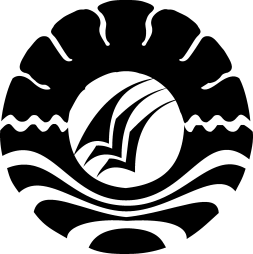 SKRIPSIPENERAPAN MODEL PEMBELAJARAN KOOPERATIF TIPE PREVIEW, QUESTION, READ , REFLECT, RECITE, DAN REVIEW (PQ4R) UNTUK MENINGKATKAN HASIL BELAJAR BAHASA INDONESIA PADA SISWA KELAS V DI SD NEGERI 017 SABBANGKECAMATAN SABBANG KABUPATEN LUWU UTARAYUDHA PANODJIPROGRAM STUDI PENDIDIKAN GURU SEKOLAH DASARFAKULTAS ILMU PENDIDIKANUNIVERSITAS NEGERI MAKASSAR2017SKRIPSIPENERAPAN MODEL PEMBELAJARAN KOOPERATIF TIPE PREVIEW, QUESTION, READ , REFLECT, RECITE, DAN REVIEW (PQ4R) UNTUK MENINGKATKAN HASIL BELAJAR BAHASA INDONESIA PADA SISWA KELAS V DI SD NEGERI 017 SABBANGKECAMATAN SABBANG KABUPATEN LUWU UTARADiajukankepadaProgram StudiPendidikan Guru SekolahDasarFakultasIlmuPendidikanUniversitasNegeri Makassar UntukMemenuhisebagaiPersyaratanMemperolehGelarSarjanaPendidikan(S. Pd)Oleh:YUDHA PANODJI1347042167PROGRAM STUDI PENDIDIKAN GURU SEKOLAH DASARFAKULTAS ILMU PENDIDIKANUNIVERSITAS NEGERI MAKASSAR2017KEMENTERIAN RISET, TEKNOLOGI DAN PENDIDIKAN TINGGI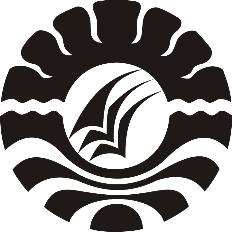 UNIVERSITAS NEGERI MAKASSAR (UNM)FAKULTAS ILMU PENDIDIKANPROGRAM STUDI PENDIDIKAN GURU SEKOLAH DASARJl. Tamalate I Tidung MakassarTelp.(0411)  884457, Fax (0411) 883076Laman : www.unm.ac.idPERSETUJUAN PEMBIMBINGHasil Penelitian dengan judul : “Penerapan Model Pembelajaran Kooperatif Tipe Preview, Question, Read, Reflect, Recite, dan Review (PQ4R) Untuk Meningkatkan Hasil Belajar Bahasa Indonesia Pada Siswa Kelas V SD Negeri 017 Sabbang”Atas Nama	Nama			: Yudha Panodji	NIM			: 1347042167	Program Studi		: Pendidikan Guru Sekolah Dasar	Fakultas		: Ilmu PendidikanSetelah diperiksa dan diteliti, naskah hasil penelitian ini telah memenuhi syarat untuk diseminarkan.Makassar,     September2017					Pembimbing I					Pembimbing IIDra. Hj. Syamsiah D, S.Pd.,M.Pd                       Dr. Suarlin, M.SiNIP. 19581231 1984032001                                  NIP. 19709407 200604 1 001Mengetahui:Ketua UPP PGSD Makassar FIP UNMDra. Hj. Rosdiah Salam, M.Pd.NIP. 19620310 198703 2 002PERNYATAAN KEASLIAN SKRIPSISaya yang bertanda tangan di bawah ini:Nama			  : Yudha PanodjiNim			  : 1347042167Jurusan/Prodi		: PGSD/ UPP PGSD MakassarJudul Skripsi                 : “Penerapan Model Pembelajaran Kooperatif Tipe Preview, Question, Read, Reflect, Recite, dan Review (PQ4R) Untuk Meningkatkan Hasil Belajar Bahasa Indonesia Pada Siswa Kelas V SD Negeri 017 Sabbang”Menyatakan dengan sebenarnya bahwa skripsi yang saya tulis ini benar merupakan karya sendiri dan bukan merupakan pengambilalihan tulisan atau pikiran orang lain yang saya akui sebagai hasil tulisan atau pikiran sendiri.Apabila dikemudian hari saya terbukti atau dapat dibuktikan bahwa skripsi ini hasil jiplakan, maka saya bersedia menerima sanksi atas perbuatan tersebut sesuai dengan ketentuan yang berlaku. 		Makassar,   September 2017			Yang Membuat Pernyataan					YUDHA PANODJI                                                    NIM. 1347042167MOTO“Proses Takkan Pernah Menghinati Hasil”.(Yudha Panodji)Kuperuntukkan karya tulis ini kepada:Almamater Tercinta Universitas Negeri Makassar Serta Sebagai tanda baktiku kepada Ayahanda dan Ibunda tersayang sebagai wujud pengabdianku dan rasa hormatku atas keikhlasan, pengorbanan, dan restu yang telah diberikan kepadaku selama iniABSTRAKYudha Panodji, 2017. Penerapan Model Pembelajaran Kooperatif Tipe Preview, Question, Read, Reflect, Recite, dan Review (PQ4R) Untuk Meningkatkan Hasil Belajar Bahasa Indonesia Pada Siswa Kelas V SD Negeri 017 Sabbang. Skripsi. Dibimbing oleh Dra. Hj. Syamsiah D, S.Pd., M.Pd dan Dr. Suarlin, M.Si. Program Studi Pendidikan Guru Sekolah Dasar Fakultas Ilmu Pendidikan Universitas Negeri Makassar.Permasalahan dalam penelitian ini yaitu rendahnya hasil belajar belajar Bahasa Indonesia pada siswa kelas V SD SD Negeri 017 Sabbang. Rumusan masalah dalam penelitian ini yaitu bagaimanakah penerapan model pembelajaran kooperatif tipe Preview, Question, Read, Reflect, Recite, dan Review (PQ4R) untuk meningkatkan hasil belajar bahasa Indonesia pada siswa kelas V SD Negeri 017 Sabbang?. Penelitian ini bertujuan untuk mendeskripsikan penerapan model pembelajaran kooperatif tipe Preview, Question, Read, Reflect, Recite, dan Review (PQ4R) untuk meningkatkan hasil belajar bahasa Indonesia pada siswa kelas V SD Negeri 017 Sabbang. Pendekatan yang digunakan dalam penelitian ini menggunakan pendekatan kualitatif. Jenis penelitian menggunakan Penelitian Tindakan Kelas (Classroom Action Research) yang terdiri dari dua siklus meliputi perencanaan, pelaksanaan, observasi, dan refleksi. Subjek dalam penelitian ini adalah guru dan siswa kelas V SD Negeri 017 Sabbang dengan jumlah keseluruhan siswa 28 orang yang terdiri dari 13 orang siswa laki-laki dan 15 orang siswa perempuan. Teknik pengumpulan data dilakukan dengan tes dan observasi. Teknik analisis data menggunakan analisis data kualitatif deskriptif. Hasil pelaksanaan penelitian menunjukkan bahwa pada siklus I, aktivitas mengajar guru dan aktivitas belajar siswa berada pada kategori cukup, maupun hasil tes siswa berada dalam kategori tidak tuntas. Sedangkan pada pelaksanaan siklus II, aktivitas mengajar guru dan aktivitas belajar siswa berada pada kategori baik, dan hasil tes siswa berada dalam kategori tuntas. Dengan demikian, melalui penerapan model pembelajaran kooperatif tipe Preview, Question, Read, Reflect, Recite, dan Review (PQ4R),hasil belajar bahasa Indonesia siswa kelasV SD SD Negeri 017 Sabbang meningkat.PRAKATAPuji dan syukur alhamdulillah kehadirat Allah SWT serta salam dan salawat atas junjungan Nabi Muhammad SAW  atas segala limpahan rahmat dan hidayah-Nya yang telah diberikan kepada penulis sehingga dapat menyelesaikan skripsi yang berjudul “Penerapan Model Pembelajaran Kooperatif Tipe Preview, Question, Read, Reflect, Recite, dan Review (PQ4R) Untuk Meningkatkan Hasil Belajar Bahasa Indonesia Pada Siswa Kelas V SD Negeri 017 Sabbang”.Penulis menyadari bahwa dalam penyelesaian skripsi ini sebagai seorang manusia biasa tidak luput dari kesalahan, rintangan, hambatan, keterbatasan tenaga dan kemampuan sehingga membatasi wujud hasilnya, namun berkat kemauan dan kerja keras serta bantuan dari berbagai pihak, akhirnya penulis dapat menyelesaikan skripsi ini. Maka dari itu penulis menyampaikan banyak terima kasih yang tak terhingga kepada kedua orang tua tersayang Ayahanda Surjon Panodji dan Ibunda Rusmini atas seluruh pengorbanan dan doanya untuk penulis selama ini.Selanjutnya penulis menyampaikan banyak terima kasih terkhusus kepada   Dra. Hj. Syamsiah D. S.Pd., M.Pd dan Dr. Suarlin, M.Si sebagai  pembimbing I dan pembimbing II yang penuh kesabaran dan keterbukaan serta senantiasa mencurahkan waktu untuk memberikan bimbingan, arahan, dan saran-saran yang sangat berharga kepada penulis selama menyusun skripsi. Tak lupa pula penulis menyampaikan banyak terima kasih kepada:Prof Dr. Husain Syam M, TP sebagai Rektor Universitas Negeri Makassar yang telah memberikan kesempatan kepada penulis untuk menyelesaikan studi di Universitas Negeri Makassar.Dr. Abdullah Sinring, M.Pd sebagai Dekan, Dr. Abdul Saman, M.Si, Kons sebagai PD I, Drs. Muslimin, M.Ed sebagai PD II, dan Dr. Pattaufi, S.Pd, M.Si sebagai PD III FIP UNM, yang telah memberikan layanan akademik, administrasi dan kemahasiswaan selama proses pendidikan dan penyelesaian studi.Ahmad Syawaluddin, S.Kom., M.Pd dan Muhammad Irfan S, M.Pd masing-masing sebagai  Ketua dan Sekretaris Jurusan PGSD FIP UNM, yang dengan penuh perhatian memberikan bimbingan dan memfasilitasi penulis selama proses perkuliahan.Bapak dan Ibu Dosen Fakultas Ilmu Pendidikan, khususnya Jurusan PGSD yang telah mendidik dan memberikan bekal ilmu pengetahuan kepada penulis.H. Pusma, S. Pd sebagai Kepala Sekolah SD Inpres Perumnas Kota Makassar, guru-guru dan peserta didik serta masyarakat sekitar sekolahSD Inpres Perumnas Kota Makassar yang telah berkenan menerima dan memberikan sedikit waktunya untuk membantu peneliti dalam melakukan penelitian ini.Ucapan terima kasih yang begitu mendalam kepada Ayahanda Sirjon Panodji dan Ibunda Rusmini yang telah merawat dan membesarkan penulis dengan susah payah dan ketulusannya mencurahkan cinta, kasih sayang dan perhatiannya disertai dengan iringan do’a sehingga saya dapat menyelesaikan studi ini. Semoga saya dapat membalas jerih payahmu selama ini demi membimbing saya menjadi seorang manusia yang berguna.Buat saudaraku Dirli Panodji terima kasih telah mengajari saya arti perjuangan, serta doa dan dukungan dari kalian sehingga penulis dapat menyelesaikan studi iniKepada semua keluargaku yang telah memberikan doa dan motivasi sehingga penulis dapat menyelesaikan studi ini.Teman-teman angkatan 2013 yang tidak akan pernah kulupakan, yang senantiasa memberikan bantuan serta motivasi dalam menyelesaikan studi penulis dan buat semua teman-teman mahasiswa PGSD terima kasih atas bantuannya selama ini.Terima kasih kepada Lasmi Amir,S.Stp atas bantuan serta memberikan motivasi yang tiada hentinya kepada penulis.Rekan-rekan Vitrah Amir, Vivi, Rika, Ayyub Siswanto, Inno, Ommeng, Fatmah, Desti, Reza, Grace Triwulan, dan Yeyen Sky terima kasih telah membantu dan memberikan motivasi dalam penulisan skripsi ini.Rekan-rekan mahasiswa PGSD FIP UNM angkatan 2013 khusunya untuk Nurul Insani, Kurnatul Aeni, Dela Safitri yang yelah banyak membantu dan memotivasi penulis dalam menyelesaiakan skripsi ini.Kepada berbagai pihak yang tidak sempat penulis sebutkan namanya satu persatu yang tentunya telah memberikan kontribusi positif kepada pihak penulis dalam menyelesaikan studinya di Universitas Negeri Makassar.Semoga skripsi ini dapat bermanfaat sebagai bahan masukan dan informasi bagi pembaca, dan semoga kebaikan dan keikhlasan serta bantuan dari semua pihak bernilai ibadah di sisi Allah SWT. Amin.Makassar,  Juli  2017	PenulisDAFTAR ISIHalamanHALAMAN SAMPUL		iHALAMAN JUDUL 		iiPERSETUJUAN PEMBIMBING		iiiPENGESAHAN UJIAN SKRIPSI		ivPERNYATAAN KEASLIAN SKRIPSI		vMOTTO		viABSTRAK		viiPRAKATA		viiiDAFTAR ISI		xiDAFTAR TABEL		xivDAFTAR GAMBAR		xvDAFTAR LAMPIRAN		xviBAB I. PENDAHULUANLatar Belakang Masalah		1Rumusan Masalah		8Tujuan Penelitian		8Manfaat Penelitian		8BAB II. KAJIAN PUSTAKA, KERANGKA PIKIR DAN HIPOTESIS                                                              TINDAKANKAJIAN PUSTAKA 		10Model Pembelajaran Kooperatif PQ4R		10Hasil Belajar		21Pembelajaran Bahasa Indonesia di SD		27KERANGKA PIKIR		31HIPOTESIS TINDAKAN……………………………………………	32BAB III. METODE PENELITIANPendekatan dan Jenis Penelitian		34Fokus Penelitian		34Setting dan Subjek Penelitian		35Prosedur Penelitian		36Teknik Pengumpulan Data		39Teknik Analisis Data dan Standar Pencapaian		41BAB IV. HASIL PENELITIAN DAN PEMBAHASANHasil Penelitian		46Pembahasan		69BAB V. KESIMPULAN DAN SARANKesimpulan		74Saran		74DAFTAR PUSTAKA		76LAMPIRAN		78RIWAYAT HIDUP		DAFTAR TABELNo				Judul	Tabel					Halaman3. 1.        Kategorisasi proses Pelaksanaan……………...	.........................	443. 2.        Nilai Kelulusan Belajar......................................………………	 443.3.	Ketuntasan Belajar		454. 1.      Distribusi Frekuensi dan Persentase Nilai Hasil BelajarBahasa Indonesia Siklus I		564. 2.      Distribusi Frekuensi dan Persentase Nilai Hasil BelajarBahasa Indonesia Siklus II		67DAFTAR GAMBARNo	Judul Gambar							Halaman2. 1.    Kerangka Pikir Penelitian		323. 1.    Alur Penelitian Tindakan Kelas		37DAFTAR LAMPIRANNo			Judul Lampiran					  HalamanRencana Pelaksanaan Pembelajaran Siklus I Pertemuan I		79Lembar Kerja Siswa Siklus I Pertemuan I		84Rencana Pelaksanaan Pembelajaran Siklus I Pertemuan II		86Lembar Kerja Siswa Siklus I Pertemuan II		91Tes Formatif Siklus I		93Rencana Pelaksanaan Pembelajaran Siklus II Pertemuan I		95Lembar Kerja Siswa Siklus II Pertemuan I		100Rencana Pelaksanaan Pembelajaran Siklus II Pertemuan II		102Lembar Kerja Siswa Siklus II Pertemuan II		107Tes Formatif Siklus II		109Kunci Jawaban Tes Formatif		111Lembar Observasi Aktivitas Mengajar Guru Siklus I Pertemuan I		112Lembar Observasi Aktivitas Belajar Siswa Siklus I Pertemuan I		117Lembar Observasi Aktivitas Mengajar Guru Siklus I Pertemuan II		121Lembar Observasi Aktivitas Belajar Siswa Siklus I Pertemuan II		126Lembar ObservasiAktivitasMengajar Guru Siklus II Pertemuan I		130Lembar ObservasiAktivitasBelajarSiswaSiklus II Pertemuan I		135Lembar Observasi Aktivitas Mengajar Guru Siklus II Pertemuan II		139Lembar Observasi Aktivitas Belajar Siswa Siklus II Pertemuan II		144Nilai Hasil Belajar Siklus I		148Nilai Hasil Belajar Siklus II		149Rekapitulasi Hasil Belajar Siklus I dan Siklus II		150Dokumentasi		152Permohonan Izin Melakukan Penelitian dari Fakultas		156Izin/Rekomendasi Penelitian dari BKPMD		137Surat Keterangan Bukti Penelitian dari Kepala Sekolah		158